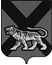 ТЕРРИТОРИАЛЬНАЯ ИЗБИРАТЕЛЬНАЯ КОМИССИЯ ГОРОДА  ДАЛЬНЕГОРСКАР Е Ш Е Н И Е05 августа 2016 г.                              г. Дальнегорск                            № 67/13О регистрации уполномоченного представителя кандидата  Сарыева Э.М.О.по финансовым вопросам  Рассмотрев представленные  в территориальную избирательную комиссию города Дальнегорска документы для регистрации уполномоченного представителя по финансовым вопросам кандидата Сарыева Эльдара Муса оглы, выдвинутого Региональным отделением  Политической партии СПРАВЕДЛИВАЯ РОССИЯ  в Приморском крае по одномандатному избирательному округу № 17 на выборах депутатов Законодательного Собрания Приморского края, в соответствии с пунктом 5 статьи 26, пунктом 8 статьи 37  Избирательного кодекса Приморского края, Разъяснениями порядка регистрации уполномоченных представителей кандидатов, избирательных объединений по финансовым вопросам, их полномочий при проведении выборов депутатов Законодательного Собрания Приморского края, утвержденными решением Избирательной комиссии Приморского края от 7 июля 2016 года № 2476/331, территориальная избирательная комиссия города Дальнегорска, на которую  возложены полномочия окружной избирательной комиссии одномандатного избирательного округа № 17 по выборам  депутатов Законодательного Собрания Приморского краяРЕШИЛА:1.  Зарегистрировать уполномоченного представителя кандидата Сарыева Э.М.О. по финансовым вопросам:Шарапову Светлану  Геннадьевну.2. Выдать С. Г. Шараповой  удостоверение установленного образца.Председатель комиссии			                                     С. Н. ЗарецкаяСекретарь заседания                                                                         Т.А. Березина